Карты-схемы:Городище Урляпово [примеч. - Урляпово городище находилось на месте слияния Лесного и Польного Воронежей, около современного села Никольского (вероятнее Новоникольского, что в 40 км от нашего села), Мичуринского района, возле Глазка и в 18 км от Хоботец-Васильевского]1.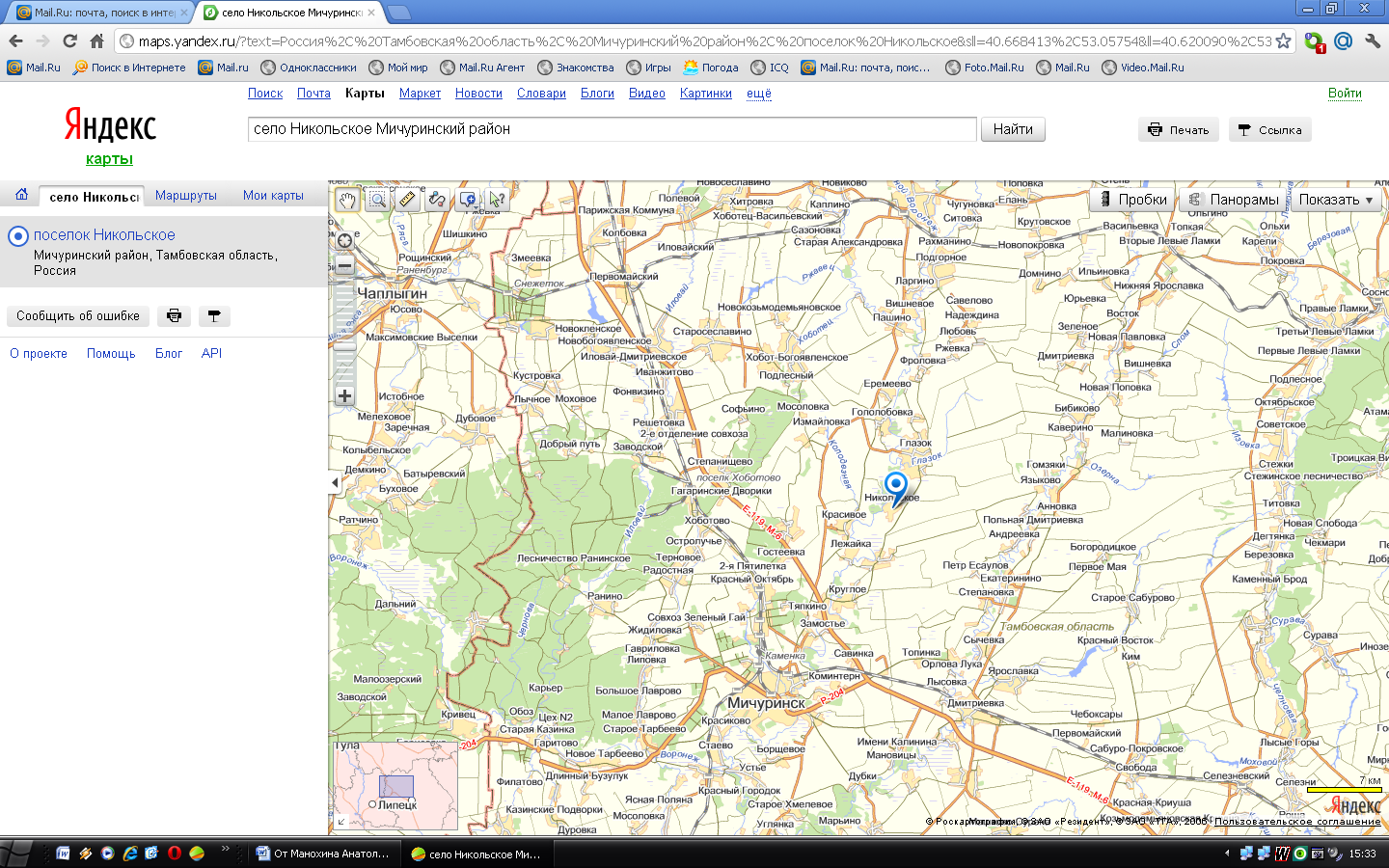 2.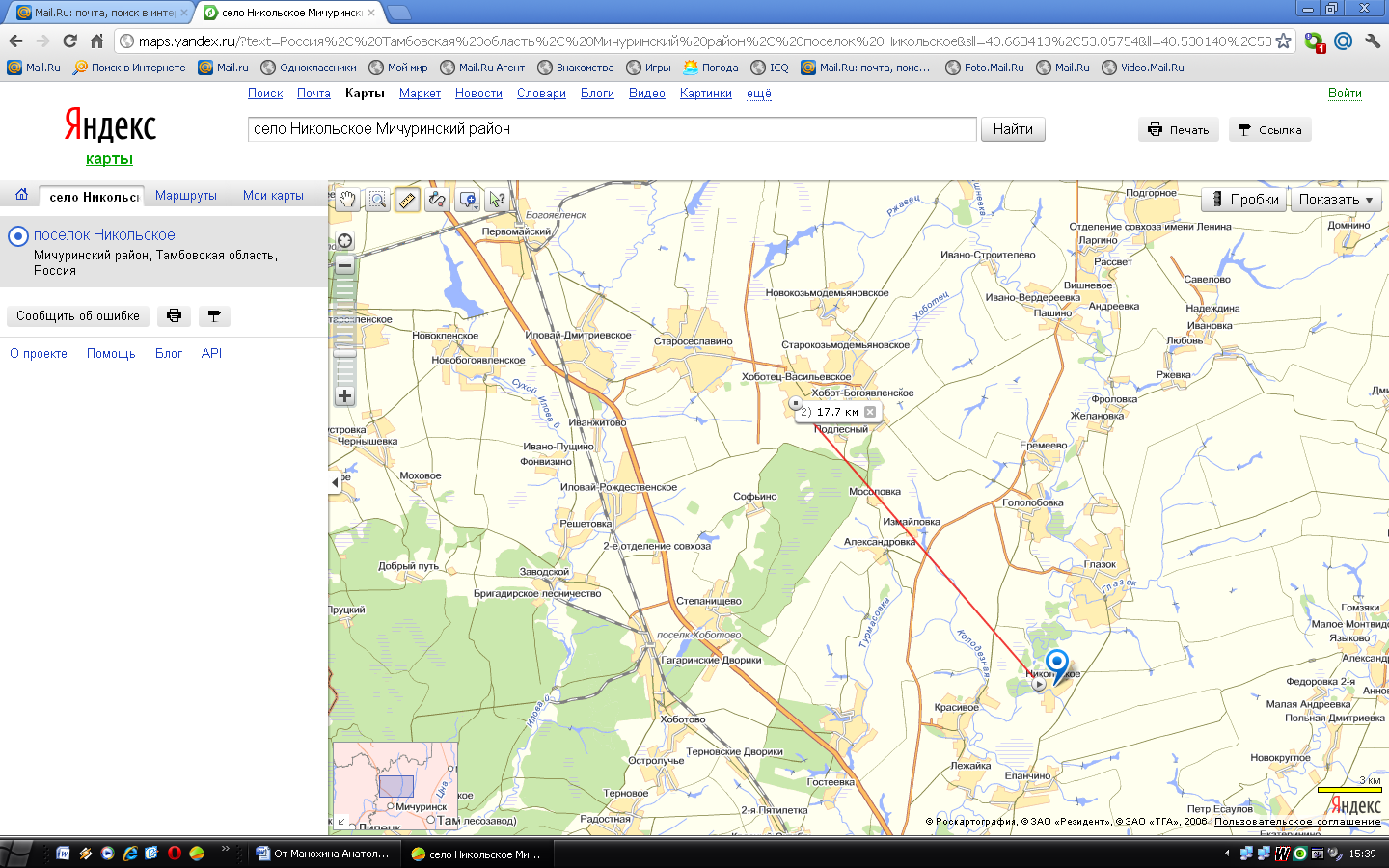 Село Никольское (правее и выше Мичуринска)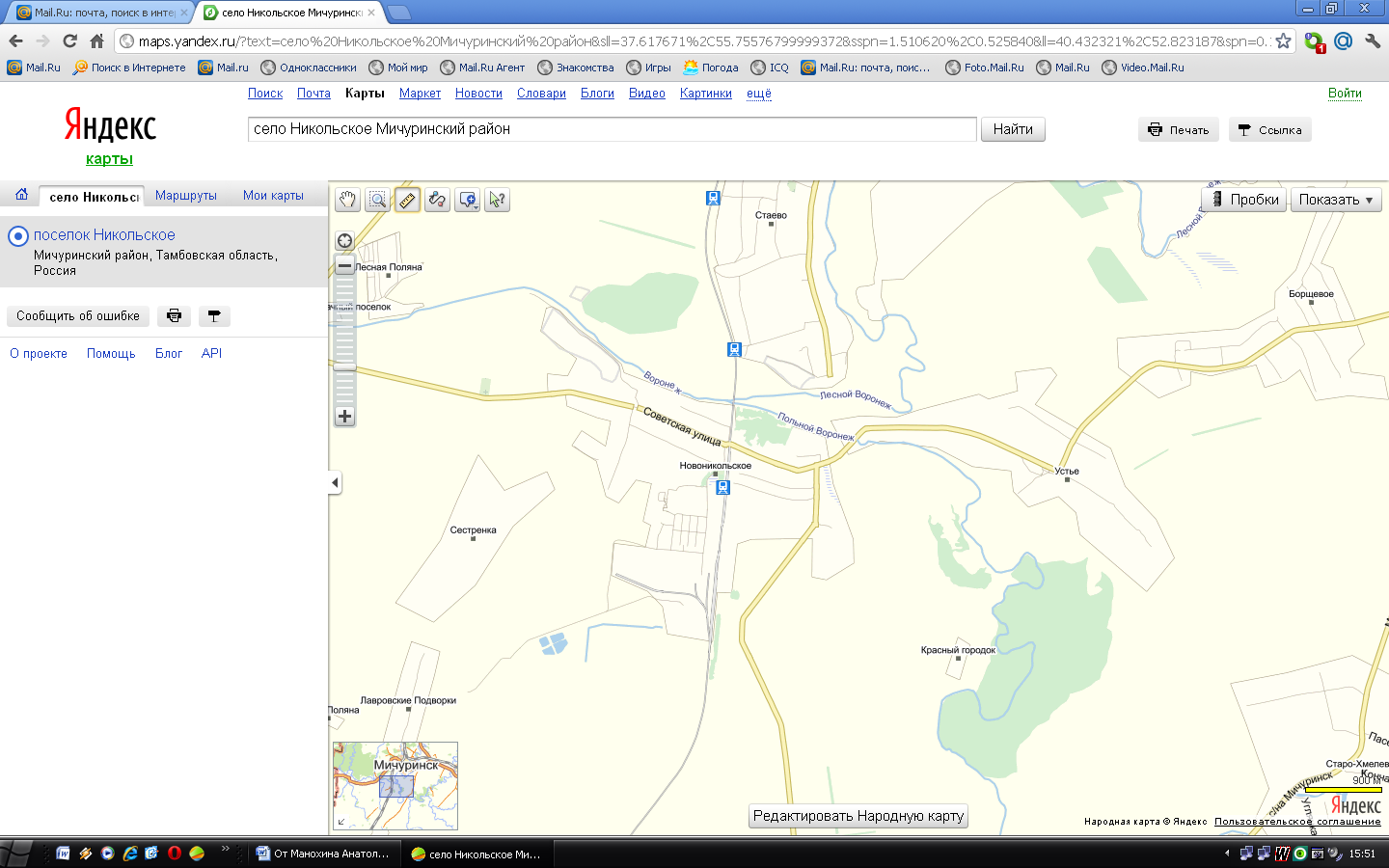 Село Новоникольское (левее и ниже Мичуринска, слияние рек)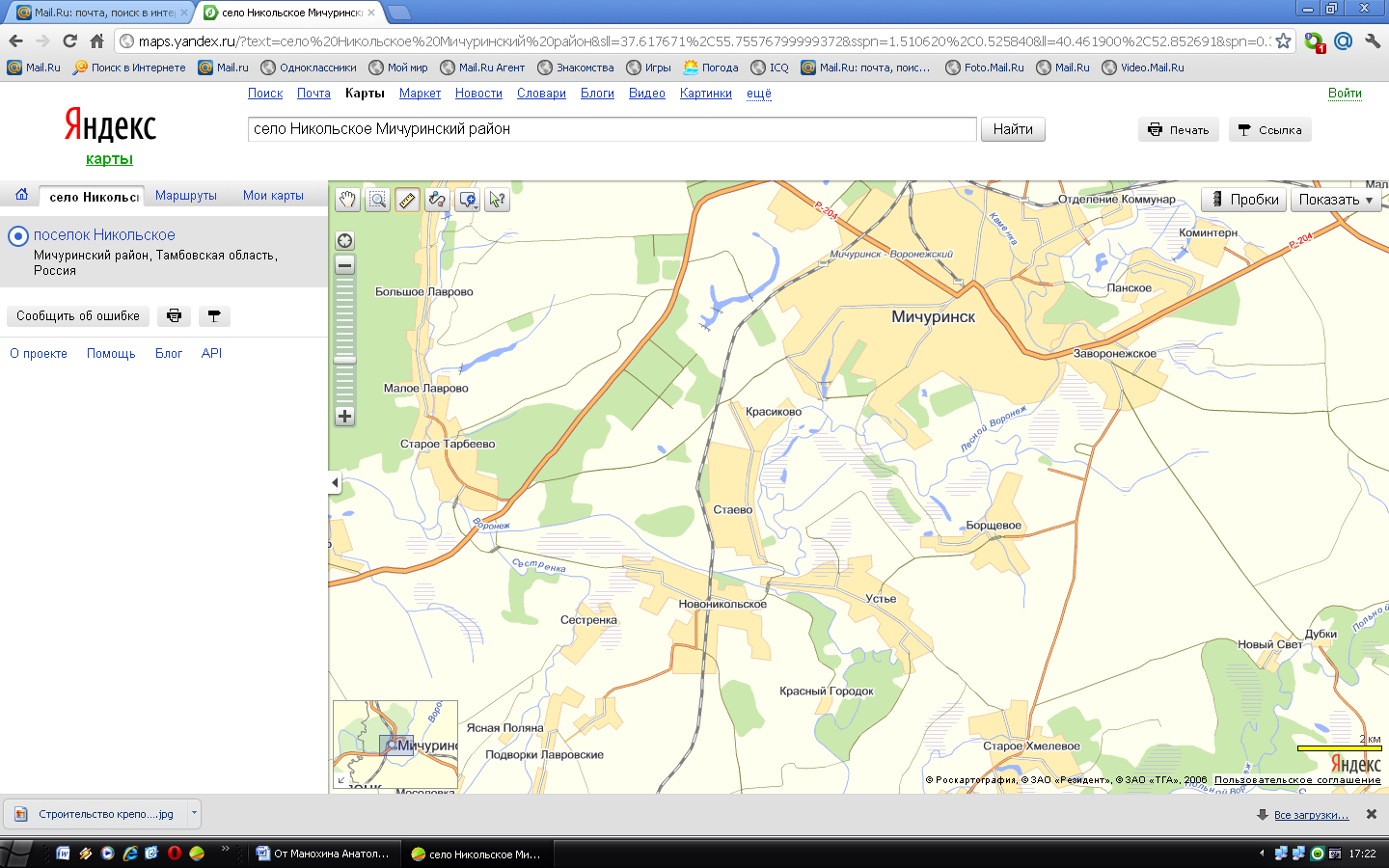 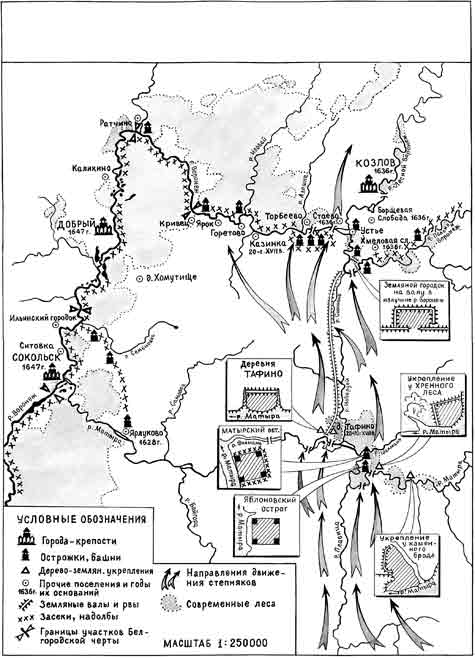 Укрепления по реке (Сокольск-Козлов). Белгородская оборонительная черта.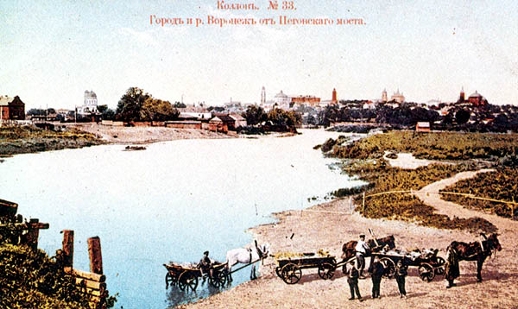 Город Козлов (ныне Мичуринск)